Ampliación del Aprendizaje en el Hogar: Menú 4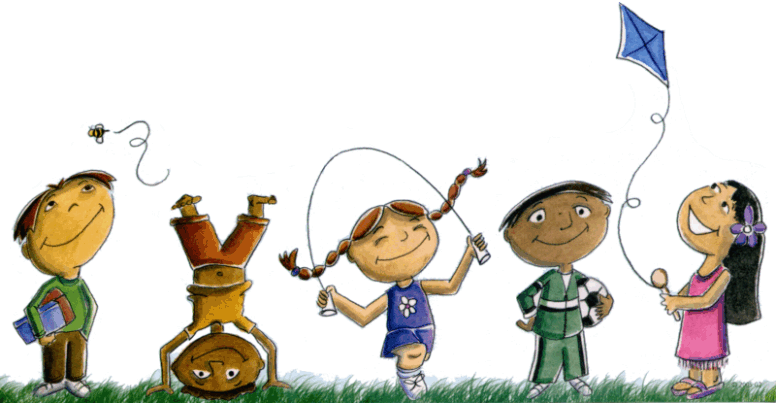 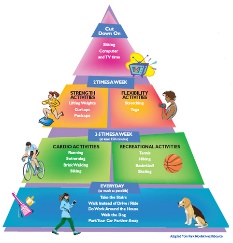 EDUCACIÓN FÍSICA: K-2 Voleando y GolpeandoInstrucciones: Siga el plan para cada dia. Para accedar a un enlace, asegúrese de mantener presionado el botón Ctrl en su computadora cuando haga clic en el enlace.DÍA 1DÍA 2DÍA 3DÍA 4DÍA 5Meta de AprendizajePuedo controlar la fuerza de mis golpes cuando voleo y golpeo objetos.Puedo ser precisa(o) cuando golpeo un objeto hacia un objetivo.Puedo controlar mis movimientos mientras realizo actividades de volea en el espacio personal.Puedo aplicar fuerza ligera mientras voleo con miembros de la familia.Puedo demostrar las habilidades que he practicado durante toda la semana.Lenguaje Académico para HoyFUERZAFuerza o poder utilizado para mover o controlar un objeto.CERTEROAlcanzar con éxito un objetivo previsto.CONTROLGestionar o regular el movimiento o las acciones de algo.LIGERAUsar o aplicar pocas cantidades de presión o fuerza.PRÁCTICARealizar una actividad o ejercicio regularmente para mejorar o mantener la habilidad.CalentamientoFootloose(GoNoodle)Fresh Prince (GoNoodle)Jump(GoNoodle)Kidz Bop Shuffle(GoNoodle)¡Tú eliges tu calentamiento favorito!Enfoque de la Actividad de AprendizajeActivity 1: Voleando y GolpeandoKeep It Up¿Puedes mantener un globo, una bolsa con cierre de cremallera con aire o una pelota de calcetín en el aire?Actividad 2: Voleando y GolpeandoBull’s Eye¿Puede usted debajo de un globo de voley, una bolsa con cierre de cremallera con aire o una pelota de calcetín en un objetivo (aro o contenedor de lavandería)Actividad 3: Voleando y GolpeandoAir Ball¿Puedes mantener un globo, una bolsa con cierre de cremallera con aire o una pelota de calcetín en el aire con un miembro de la familia?Actividad 4: Voleando y GolpeandoPaddle It Up¿Puedes mantener un globo, una bolsa con cierre de cremallera con aire o una pelota de calcetín en el aire con una pala, una revista o un libro?Actividad 5:Elige Tu Propio DesafíoElige tu entrenamiento favorito de la semana.Actividad Diaria de MovimientoCalendario DEAM Calendario DEAMCalendario DEAMCalendario DEAMCalendario DEAMActividad Diaria de MovimientoMelting(GoNoodle)Weather the Storm(GoNoodle)Melting(GoNoodle)Weather the Storm(GoNoodle)Melting(GoNoodle)¿Pude registrar mi tiempo activo total?¿SI or NO?¿SI or NO?¿SI or NO?¿SI or NO?¿SI or NO?¿Cómo me sentí?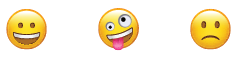 